COMMISSION DEPARTEMENTALE D’ORIENTATION VERS LES ENSEIGNEMENTS ADAPTES 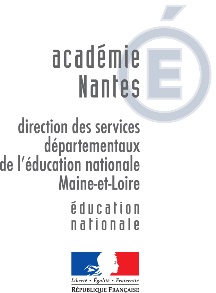 DU SECOND DEGRE DU MAINE ET LOIRE4. COMPTE RENDU DES EXAMENS PSYCHOLOGIQUESCompte-rendu………………………………………………………………………………………………………………………………………………………………………………………………………………………………………………………………………………………………………………………………………………………………………………………………………………………………………………………………………………………………………………………………………………………………………………………………………………………………………………………………………………………………………………………………………………………………………………………………………………………………………………………………………..………….…………………………………………………………………………………………………………………………………………………………………………………………………………………………………………………………………………………………………………………..………….………………………………………………………………………………………………………………………………………………………………………………………………………..……TSVPCompte-rendu (suite)………………………………………………………………………………………………………………………………………………………………………………………………………………………………………………………………………………………………………………………………………………………………………………………………………………………………………………………………………………………………………………………………………………………………………………………………………………………………………………………………………………………………………………………………………………………………………………………………………………………………………………………………………………………………………………………………………………………………………………………………………………………………………………………………………………………………………………………………………………………………………………………………………………………………………………………………………………………………………………………………………………………………………………………………………………………………………………………………………………………………………………………………………………………………………………………………………………………………………………………………………………………………………………………………………………………………………………………………………………………………………………………………………………………………………………………………………………………………………………………………Document rédigé le :NOM PRENOM :Signature :Conformément à la Loi d’accès aux documents administratifs, ce document peut être consulté par la famille à sa demande.Nom et Prénom: ………………………………………………………………………………..…Né(e) le : ……………………….…………………… Sexe : ………………Etablissement fréquenté : …….………………………………………Internat :  Oui     NonNom des Responsables légaux : …………………………………………..…………………N.B. Les performances et le protocole des tests psychométriques doivent être joints sous pli cacheté à la Commission avec le compte-rendu.Document rédigé par …………………………………………………………………………………………………………